Алгоритм подачи заявлений на услугу «Зачисление в образовательное учреждение, реализующее основные общеобразовательные программы начального, основного и среднего общего образования» на портале ЕПГУЗайдите по адресу http://gosuslugi.ru и авторизуйтесь с Вашим логином и паролем.После авторизации перейдите на старую версию ЕПГУ. Для этого надо внизу страницы нажать ссылку «Старый портал»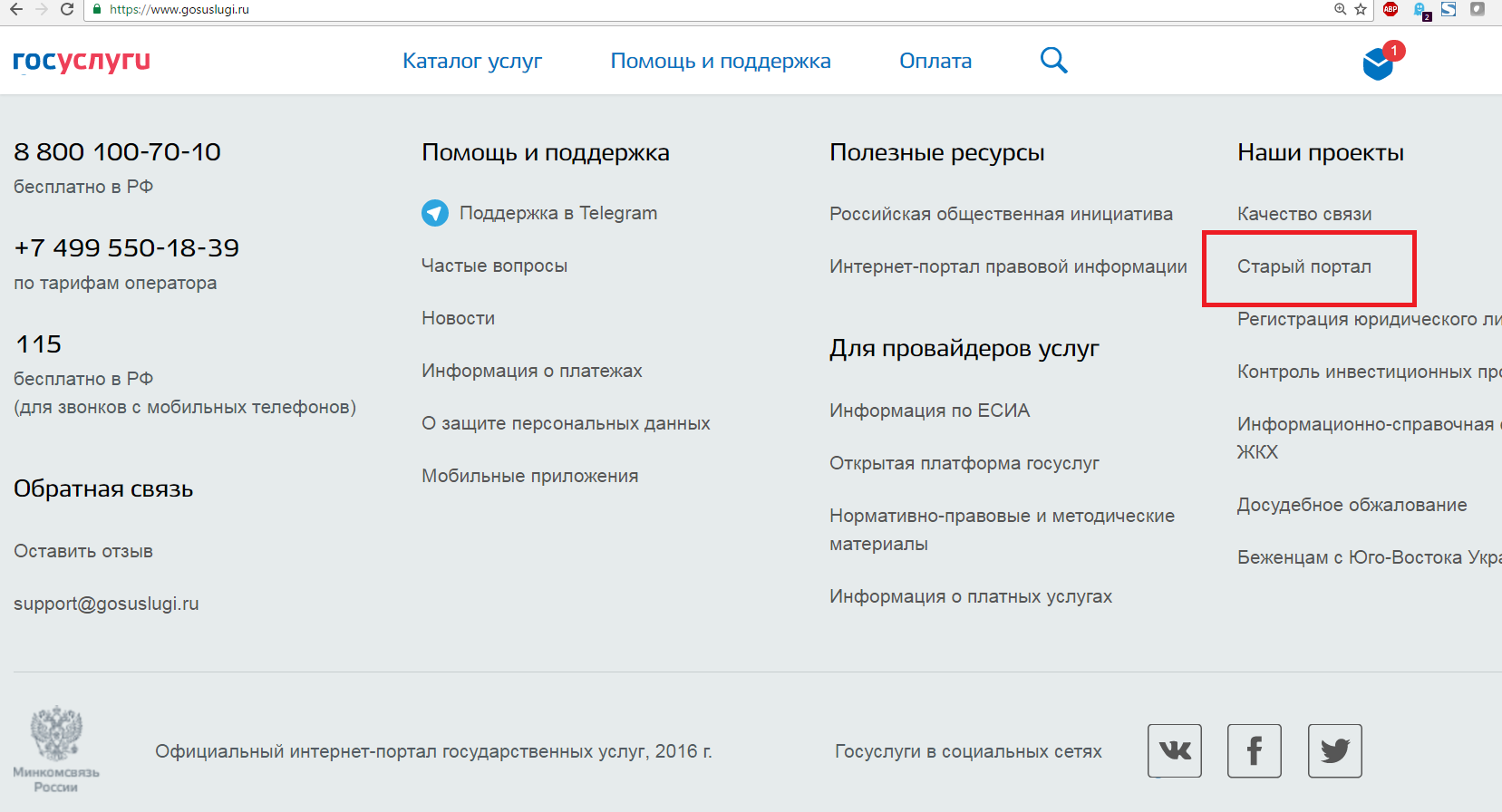 Выбираем «Органы власти», «Органы власти по месторасположению»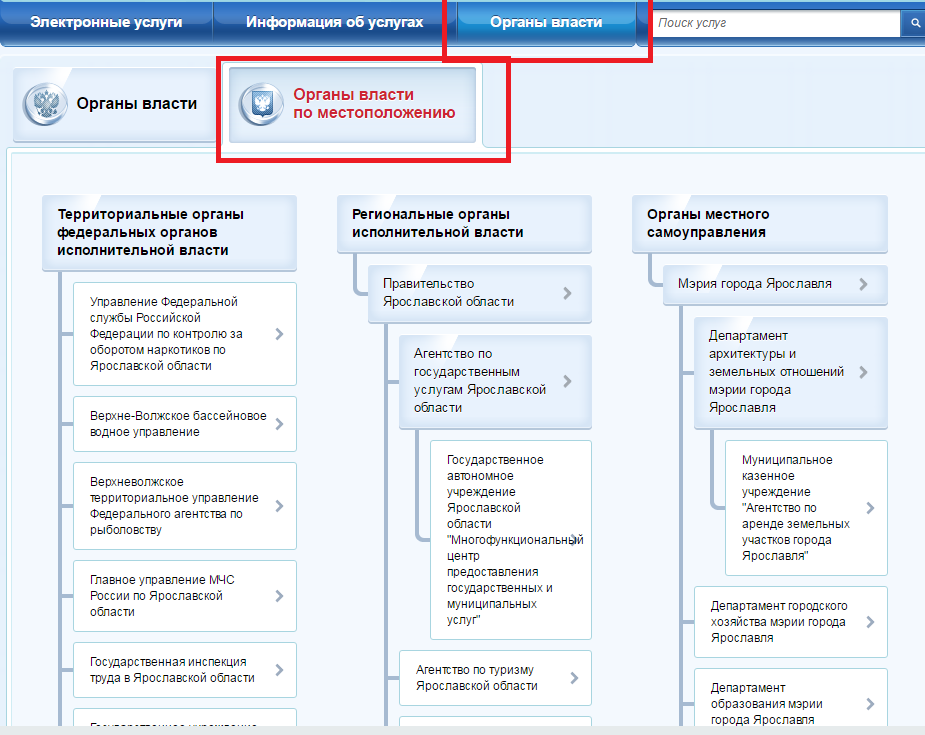 Выбираем «Департамент образования Ярославской области»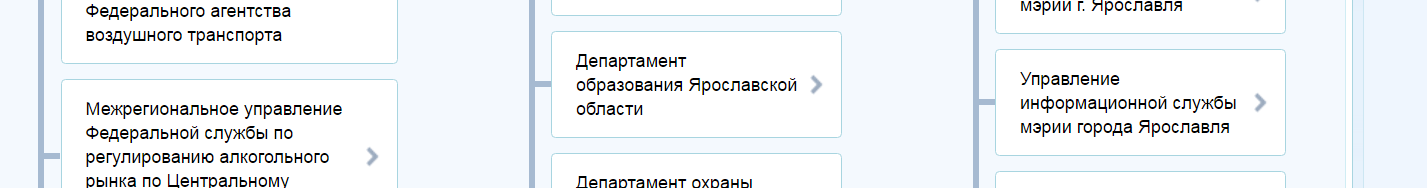 Справа выбираем требуемую нам услугу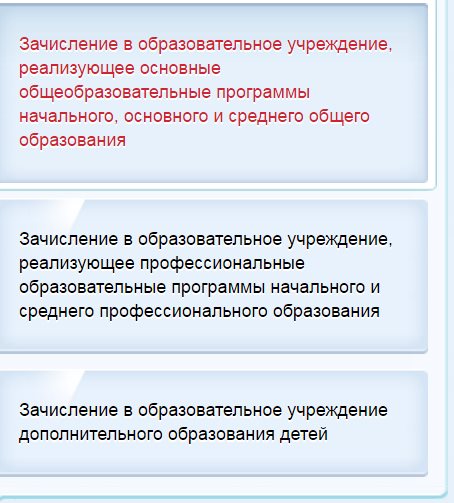 И нажимаем кнопку «Получить услугу»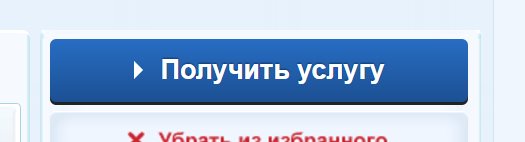 Появится страница с условиями использования услуги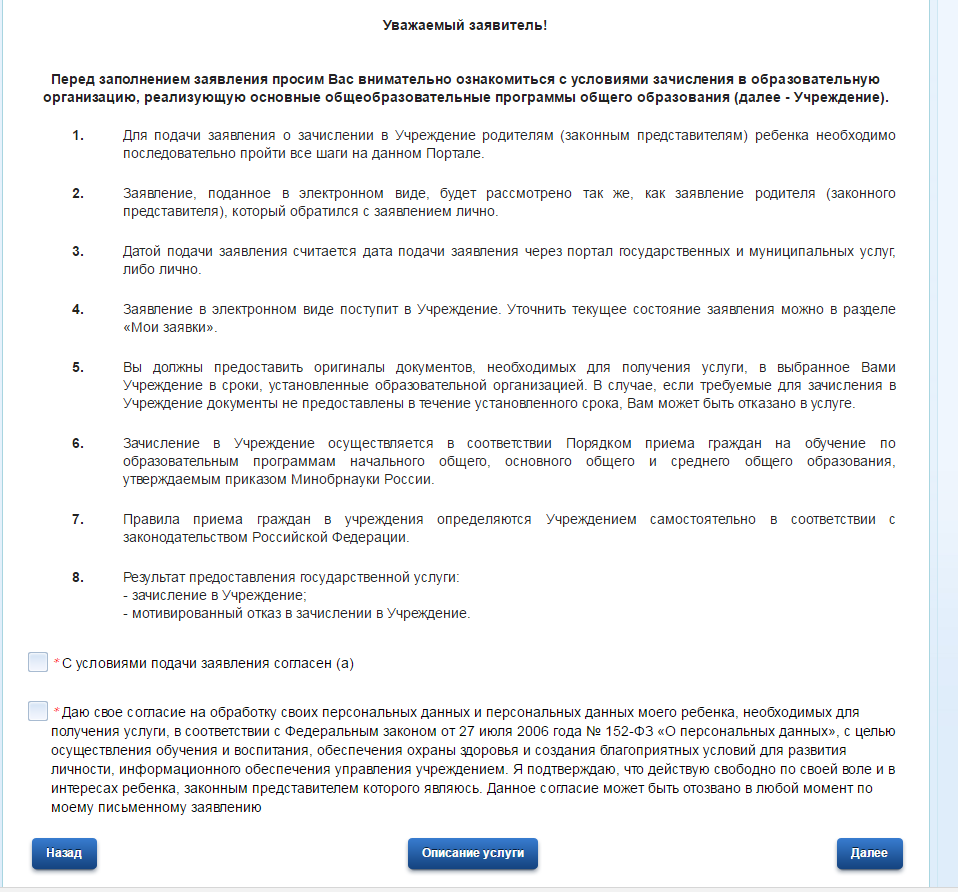 Если Вы принимаете условия – можно перейти далее.Выбираете муниципальное образование, а затем конкретное учреждение: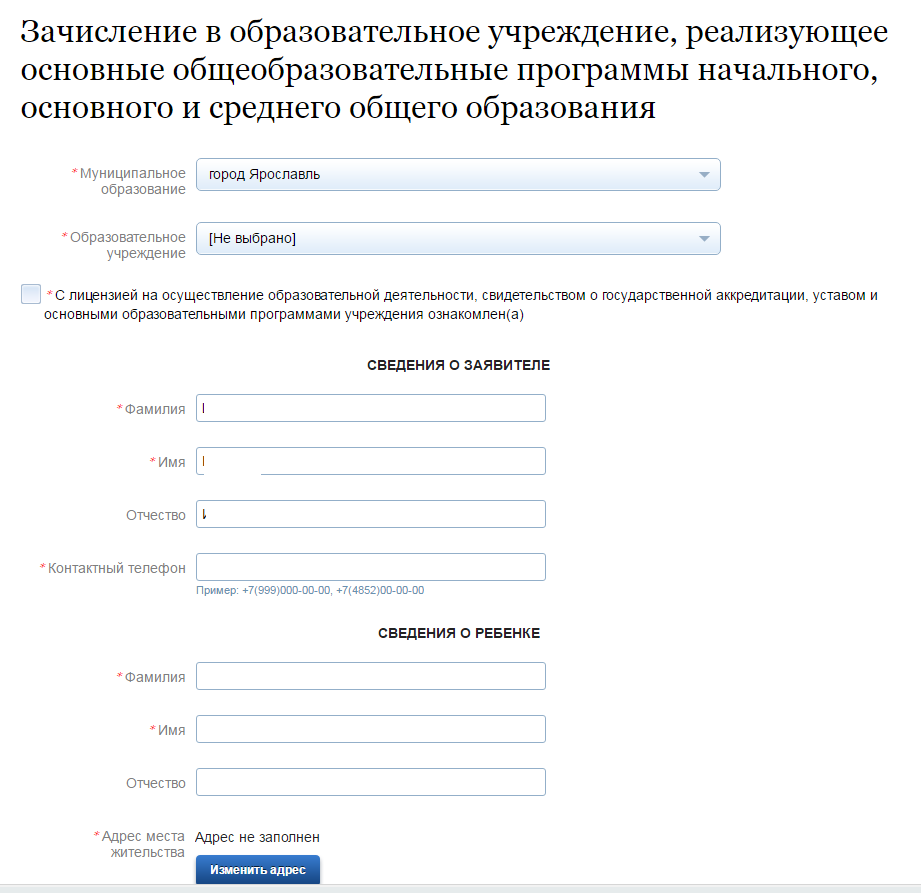 Список учреждений может загружаться с небольшой задержкой.Прикрепляете необходимые документы.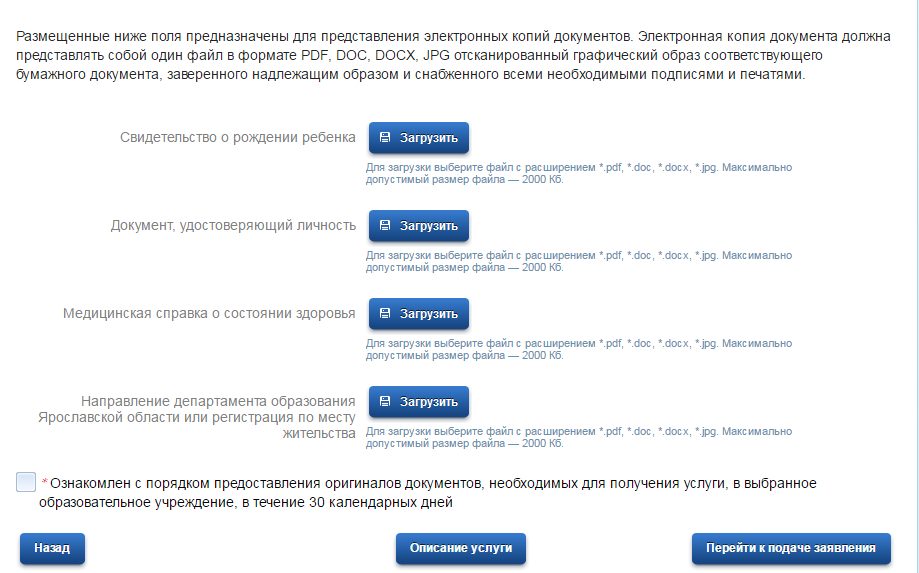 Внимание: перечень документов регламентируется правилами приема в конкретном образовательном учреждении. Срок предоставления оригиналов документов указан в правилах приема конкретного образовательного учреждения.После заполнения формы нажимаете кнопку «Перейти к подаче заявления». Вам на экран будет выведена информация о заявлении: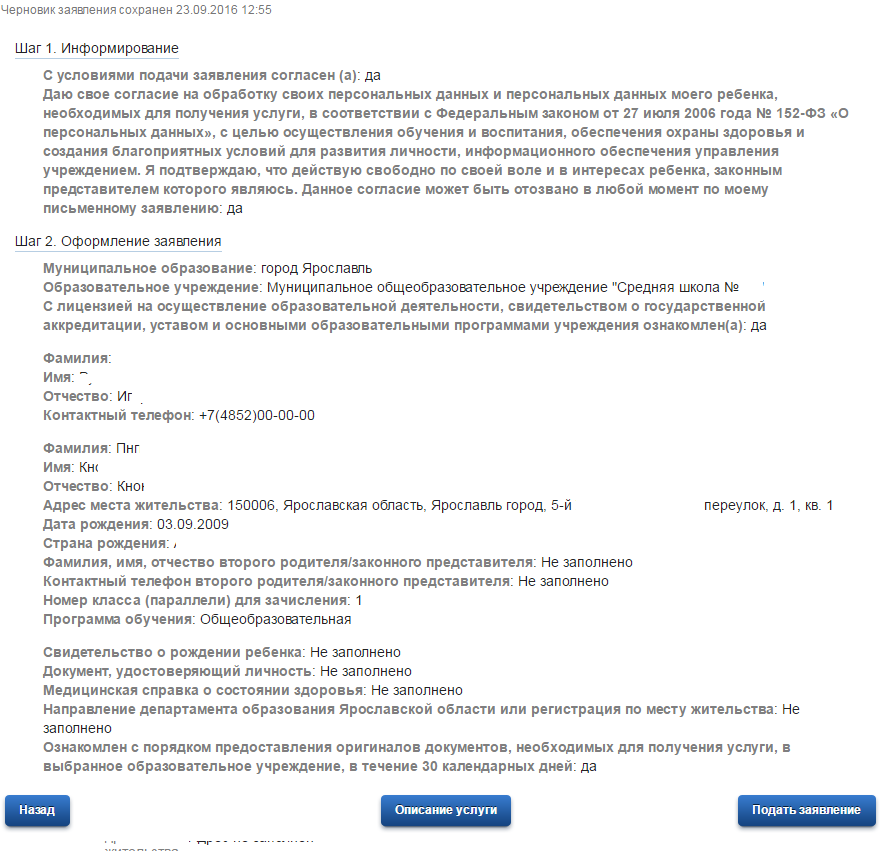 После нажатия кнопки «Подать заявление» заявление будет принято порталом ЕПГУ и передано в ведомственную систему Ярославской области. Датой и временем подачи заявления считается дата и время подачи на ЕПГУ. Надо учитывать особенность, что у пользователя в личном кабинете время подачи будет на 1-2 секунды больше, чем будет зафиксировано в ведомственной системе, поэтому, в случаях округления до минут, различия могут составлять 1 минуту.Посмотреть поданные заявления можно в личном кабинете в разделе «Мои заявки»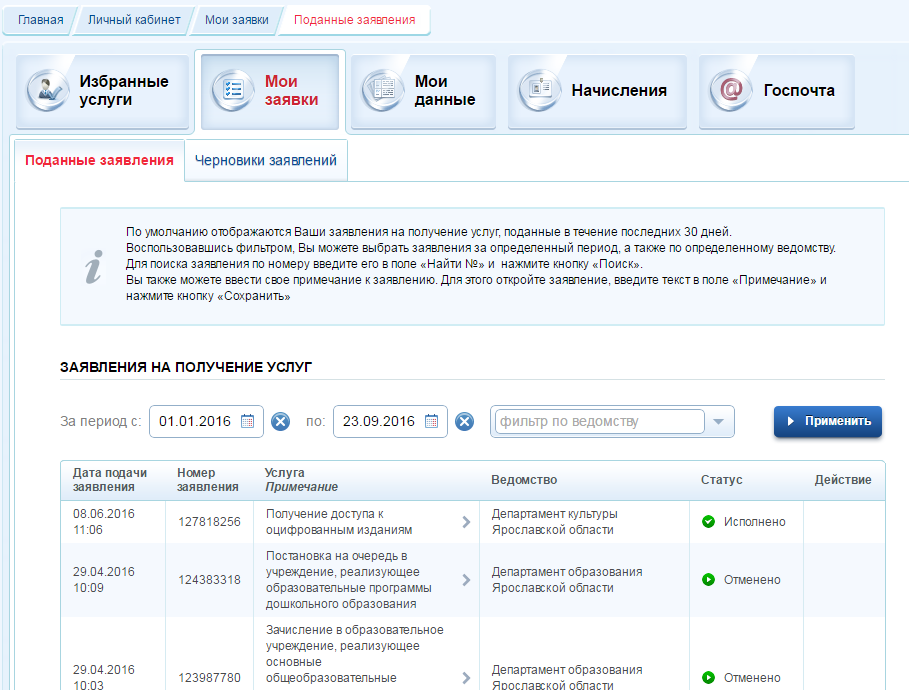 Если перейти по конкретному заявлению – можно посмотреть историю рассмотрения заявления.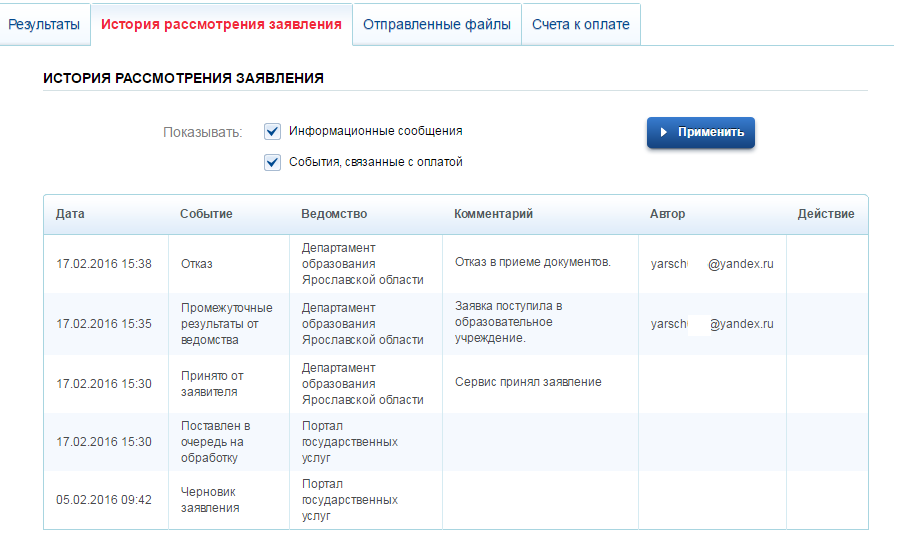 Статус «поставлен в очередь на обработку» означает, что портал ЕПГУ принял это заявление. Заявление сразу же передается в ведомственную систему и в течение нескольких минут этот статус меняется на «сервис принял заявление». Если статус не изменился – произошел сбой передачи и заявку необходимо  повторить. «Заявка поступила в образовательное учреждение» означает, что конкретное образовательное учреждение получило заявку в свою ведомственную систему и далее идет статус рассмотрения заявления.Для рассмотрения апелляций по предоставлению данной услуги необходимо предоставить ФИО заявителя, СНИЛС, дату и время подачи заявления, номер заявления, скриншоты с историей рассмотрения. Дополнительная информация может быть запрошена отдельно.